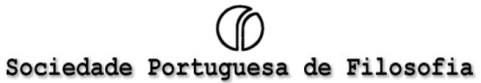 CONGRESSO PORTUGUÊS DE FILOSOFIA5 E 6 DE SETEMBRO DE 2014Fundação Calouste GulbenkianFaculdade de Ciências Sociais e Humanas  da Universidade Nova de LisboaOradores convidados:Jacques BouveresseGianni Vattimo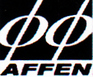   
           Associação Portuguesa de Filosofia Fenomenológica       APTD
            Associação Portuguesa de Teoria do Direito,
           Filosofia do Direito e Filosofia Social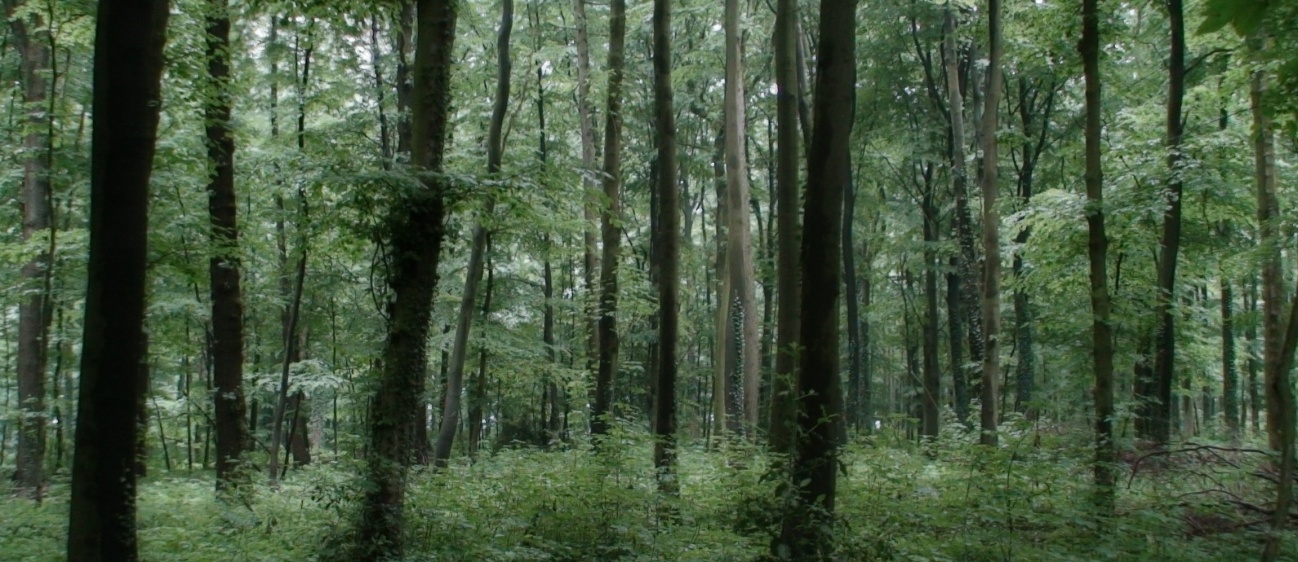 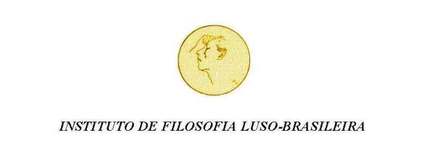 SPFA  
Sociedade Portuguesa de Filosofia Analítica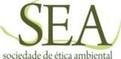             ANPOF - Associação Nacional de 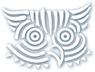                 Pós-graduação em Filosofia (Brasil)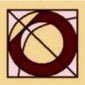                      SAFIL - Sociedad Académica de Filosofia               (Espanha)       APOIOS:       Fundação Calouste Gulbenkian        FCSH Universidade Nova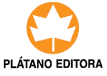 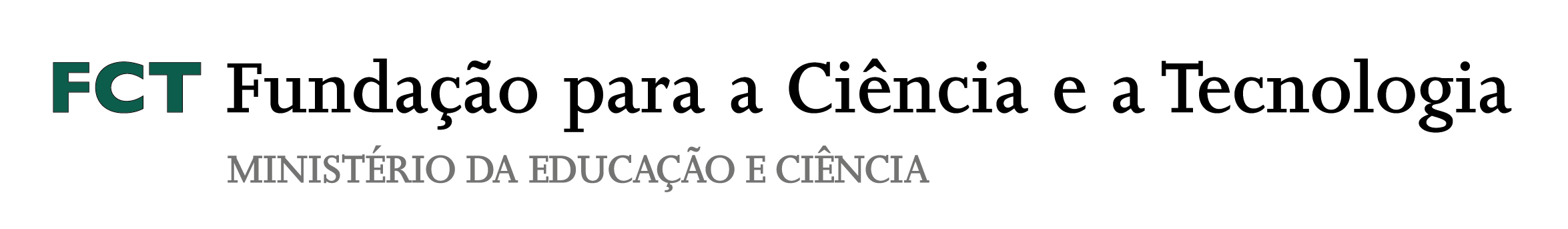 